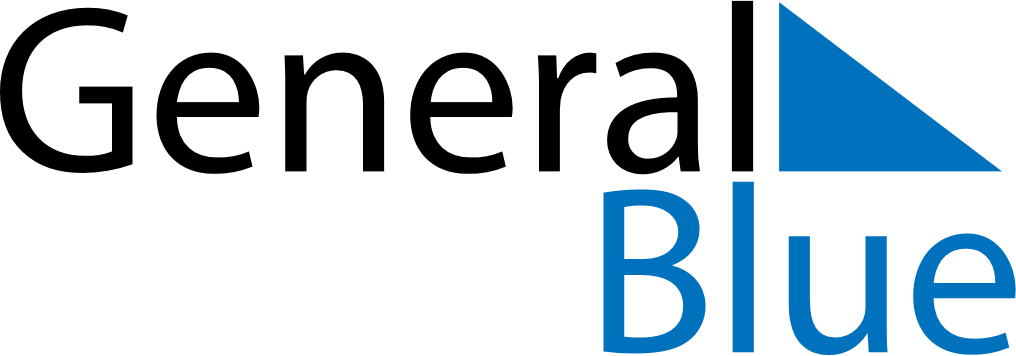 June 2024June 2024June 2024June 2024June 2024June 2024June 2024Kauhajoki, South Ostrobothnia, FinlandKauhajoki, South Ostrobothnia, FinlandKauhajoki, South Ostrobothnia, FinlandKauhajoki, South Ostrobothnia, FinlandKauhajoki, South Ostrobothnia, FinlandKauhajoki, South Ostrobothnia, FinlandKauhajoki, South Ostrobothnia, FinlandSundayMondayMondayTuesdayWednesdayThursdayFridaySaturday1Sunrise: 3:52 AMSunset: 11:06 PMDaylight: 19 hours and 13 minutes.23345678Sunrise: 3:50 AMSunset: 11:08 PMDaylight: 19 hours and 17 minutes.Sunrise: 3:48 AMSunset: 11:10 PMDaylight: 19 hours and 21 minutes.Sunrise: 3:48 AMSunset: 11:10 PMDaylight: 19 hours and 21 minutes.Sunrise: 3:46 AMSunset: 11:12 PMDaylight: 19 hours and 25 minutes.Sunrise: 3:45 AMSunset: 11:14 PMDaylight: 19 hours and 29 minutes.Sunrise: 3:43 AMSunset: 11:16 PMDaylight: 19 hours and 32 minutes.Sunrise: 3:42 AMSunset: 11:18 PMDaylight: 19 hours and 35 minutes.Sunrise: 3:40 AMSunset: 11:19 PMDaylight: 19 hours and 38 minutes.910101112131415Sunrise: 3:39 AMSunset: 11:21 PMDaylight: 19 hours and 41 minutes.Sunrise: 3:38 AMSunset: 11:22 PMDaylight: 19 hours and 44 minutes.Sunrise: 3:38 AMSunset: 11:22 PMDaylight: 19 hours and 44 minutes.Sunrise: 3:37 AMSunset: 11:24 PMDaylight: 19 hours and 46 minutes.Sunrise: 3:36 AMSunset: 11:25 PMDaylight: 19 hours and 49 minutes.Sunrise: 3:35 AMSunset: 11:26 PMDaylight: 19 hours and 51 minutes.Sunrise: 3:35 AMSunset: 11:28 PMDaylight: 19 hours and 52 minutes.Sunrise: 3:34 AMSunset: 11:29 PMDaylight: 19 hours and 54 minutes.1617171819202122Sunrise: 3:34 AMSunset: 11:29 PMDaylight: 19 hours and 55 minutes.Sunrise: 3:33 AMSunset: 11:30 PMDaylight: 19 hours and 56 minutes.Sunrise: 3:33 AMSunset: 11:30 PMDaylight: 19 hours and 56 minutes.Sunrise: 3:33 AMSunset: 11:31 PMDaylight: 19 hours and 57 minutes.Sunrise: 3:33 AMSunset: 11:31 PMDaylight: 19 hours and 58 minutes.Sunrise: 3:33 AMSunset: 11:32 PMDaylight: 19 hours and 58 minutes.Sunrise: 3:33 AMSunset: 11:32 PMDaylight: 19 hours and 58 minutes.Sunrise: 3:33 AMSunset: 11:32 PMDaylight: 19 hours and 58 minutes.2324242526272829Sunrise: 3:34 AMSunset: 11:32 PMDaylight: 19 hours and 58 minutes.Sunrise: 3:34 AMSunset: 11:32 PMDaylight: 19 hours and 57 minutes.Sunrise: 3:34 AMSunset: 11:32 PMDaylight: 19 hours and 57 minutes.Sunrise: 3:35 AMSunset: 11:32 PMDaylight: 19 hours and 56 minutes.Sunrise: 3:36 AMSunset: 11:31 PMDaylight: 19 hours and 55 minutes.Sunrise: 3:37 AMSunset: 11:31 PMDaylight: 19 hours and 54 minutes.Sunrise: 3:38 AMSunset: 11:30 PMDaylight: 19 hours and 52 minutes.Sunrise: 3:39 AMSunset: 11:30 PMDaylight: 19 hours and 50 minutes.30Sunrise: 3:40 AMSunset: 11:29 PMDaylight: 19 hours and 48 minutes.